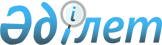 Республикалық маңызы бар ерекше қорғалатын табиғи аумақтардың тiзбесiн бекiту туралы
					
			Күшін жойған
			
			
		
					Қазақстан Республикасы Үкіметінің 2006 жылғы 10 қарашадағы N 1074 Қаулысы. Күші жойылды - Қазақстан Республикасы Үкіметінің 2015 жылғы 4 қыркүйектегі № 745 қаулысымен

      Ескерту. Күші жойылды - ҚР Үкіметінің 04.09.2015 № 745 қаулысымен (алғашқы ресми жарияланған күнінен кейін күнтізбелік он күн өткен соң қолданысқа енгізіледі).      "Ерекше қорғалатын табиғи аумақтар туралы" Қазақстан Республикасының 2006 жылғы 7 шiлдедегi Заңына сәйкес Қазақстан Республикасының Үкiметi ҚАУЛЫ ЕТЕДI:



      1. Қоса берiлiп отырған республикалық маңызы бар ерекше қорғалатын табиғи аумақтардың тiзбесi бекiтiлсiн.



      2. Қазақстан Республикасы Үкiметiнiң кейбiр шешiмдерiнiң күшi жойылды деп танылсын: 

      1) "Республикалық маңызы бар ерекше қорғалатын табиғи аумақтардың тiзбесiн бекiту туралы" Қазақстан Республикасы Үкiметiнiң 2005 жылғы 19 шiлдедегi N 746 қаулысы (Қазақстан Республикасының ПҮКЖ-ы, 2005 ж., N 30, 387-құжат);



      2) "Оңтүстiк Қазақстан облысы жекелеген мемлекеттiк мекемелерiнiң кейбiр мәселелерi туралы" Қазақстан Республикасы Үкiметiнiң 2006 жылғы 26 қаңтардағы N 52 қаулысының 10-тармағының 3) тармақшасы (Қазақстан Республикасының ПYКЖ-ы, 2006 ж., N 4, 36-құжат).



      3. Осы қаулы алғаш рет ресми жарияланған күнiнен бастап қолданысқа енгiзiледi.       Қазақстан Республикасының 

      Премьер-Министрі                                             Қазақстан Республикасы 

                                                  Үкіметінің 

                                           2006 жылғы 10 қарашадағы 

                                               N 1074 қаулысымен 

                                                  бекітілген  

Республикалық маңызы бар ерекше қорғалатын табиғи 

аумақтардың тiзбесi       Ескерту. Тізбеге өзгерістер енгізілді - ҚР Үкіметінің 

2007.02.07 N 88; 2007.02.14 N 109; 2007.12.11 N 1214; 2007.11.07 

N 1054 (2008.01.01 бастап қолданысқа енгізіледі); 2007.12.27 N 1305;

2008.06.11 N 570; 2008.12.18 N 1183; 2009.02.06 N 119; 2009.02.06

N 121; 2009.02.06 N 122; 2010.04.30 № 370; 2010.06.01 № 501;

2010.07.29 N 763; 2010.09.14 N 942; 2010.10.05 № 1025; 2011.03.11

N 247; 2011.10.17 № 1184; 2012.06.20 № 808; 2012.08.24 N 1083;

2012.11.10 N 1408; 2012.11.26 N 1496; 21.12.2012 N 1658; 18.10.2013

N 1102 (алғашқы ресми жарияланғанынан кейін күнтізбелік он күн өткен

соң қолданысқа енгізіледі); 27.12.2013 № 1413 (алғашқы ресми жарияланған күнінен кейін күнтізбелік он күн өткен соң қолданысқа енгізіледі); 13.02.2014 N 91 (алғашқы ресми жарияланған күнiнен бастап қолданысқа енгiзiледi); 11.05.2014 № 474; 13.05.2014 № 487; 21.07.2014 № 807, 2014.12.02 № 1267, 2014.12.12 № 1306 (алғашқы ресми жарияланған күнінен бастап қолданысқа енгізіледі); 10.04.2015 № 221 қаулыларымен.
					© 2012. Қазақстан Республикасы Әділет министрлігінің «Қазақстан Республикасының Заңнама және құқықтық ақпарат институты» ШЖҚ РМК
				Р/с

NЕрекше қорғалатын табиғи аумақтардың атауы Алаңы, гектар Орналасқан жерi Кімнің қарауында 1 2 3 4 5 Ақмола облысы Ақмола облысы Ақмола облысы Ақмола облысы Ақмола облысы 1 Қорғалжын мемлекеттiк табиғи қорығы 543171 Ақмола облысының Қорғалжын ауданы, Қарағанды облысының Нұра ауданы Қазақстан Республикасы Қоршаған орта және су ресурстары министрлігі2 "Көкшетау" мемлекеттiк ұлттық табиғи паркi 182076 Ақмола облысының Зерендi ауданы, Солтүстiк Қазақстан облысының Айыртау ауданы Қазақстан Республикасы Қоршаған орта және су ресурстары министрлігі 3 «Бурабай» мемлекеттік ұлттық табиғи паркі129532Бурабай ауданы Қазақстан Республикасы Президентінің Іс басқармасы4 Шығыс мемлекеттік табиғи қаумалы (зоологиялық) 100000 Еңбекшілдер ауданы Қазақстан Республикасы Қоршаған орта және су ресурстары министрлігі5 Бұланды мемлекеттік табиғи қаумалы (зоологиялық) 47076 Еңбекшілдер ауданы Қазақстан Республикасы Қоршаған орта және су ресурстары министрлігі6 Алып тасталды - ҚР Үкіметінің 2011.03.11 N 247 Қаулысымен.Алып тасталды - ҚР Үкіметінің 2011.03.11 N 247 Қаулысымен.Алып тасталды - ҚР Үкіметінің 2011.03.11 N 247 Қаулысымен.Алып тасталды - ҚР Үкіметінің 2011.03.11 N 247 Қаулысымен.7 Атбасар мемлекеттік табиғи қаумалы (зоологиялық) 75100 Атбасар ауданы Қазақстан Республикасы Қоршаған орта және су ресурстары министрлігі 8 "Дулыға" сүйір шоқысы" мемлекеттік табиғат ескерткіші 2 Еңбекшілдер ауданы Қазақстан Республикасы Қоршаған орта және су ресурстары министрлігі9 "Көк мүйіс" мемлекеттік табиғат ескерткіші 1,2 Зеренді ауданы Қазақстан Республикасы Қоршаған орта және су ресурстары министрлігі10 "Көне ағашты тоған" мемлекеттік табиғат ескерткіші 1 Еңбекшілдер ауданы Қазақстан Республикасы Қоршаған орта және су ресурстары министрлігі11 "Қара май шоқысы" мемлекеттік табиғат ескерткіші 1 Зеренді ауданы Қазақстан Республикасы Қоршаған орта және су ресурстары министрлігі12 "Қашқын" шоқысы" мемлекеттік табиғат ескерткіші 1,3 Зеренді ауданы Қазақстан Республикасы Қоршаған орта және су ресурстары министрлігі13 "Қызыл күрең мүйісі" мемлекеттік табиғат ескерткіші 0,5 Зеренді ауданы Қазақстан Республикасы Қоршаған орта және су ресурстары министрлігі14 "Малта тасты шоқы" мемлекеттік табиғат ескерткіші 2 Еңбекшілдер ауданы Қазақстан Республикасы Қоршаған орта және су ресурстары министрлігі15 "Өрт байқау" шоқысы" мемлекеттік табиғат ескерткіші 1 Зеренді ауданы Қазақстан Республикасы Қоршаған орта және су ресурстары министрлігіАқтөбе облысы Ақтөбе облысы Ақтөбе облысы Ақтөбе облысы Ақтөбе облысы 16 Торғай мемлекеттік табиғи қаумалы (зоологиялық) 296000 Ырғыз ауданы Қазақстан Республикасы Қоршаған орта және су ресурстары министрлігі16-1 Ырғыз-Торғай    мемлекеттiк табиғи резерваты                         763549,0 Ырғыз ауданы Қазақстан Республикасы Қоршаған орта және су ресурстары министрлігіАлматы қаласыАлматы қаласыАлматы қаласыАлматы қаласыАлматы қаласы16-2Іле Алатауы мемлекеттік ұлттық табиғи паркі12219Медеу, Бостандық аудандарыҚазақстан Республикасы Ауыл шаруашылығы министрлігіАлматы облысы Алматы облысы Алматы облысы Алматы облысы Алматы облысы 17 Алматы мемлекеттік табиғи қорығы 71700 Талғар және Еңбекшіқазақ аудандары Қазақстан Республикасы Қоршаған орта және су ресурстары министрлігі18 Алакөл мемлекеттік табиғи қорығы 65217,9Алматы облысының Алакөл ауданы, Шығыс Қазақстан облысының Үржар ауданы Қазақстан Республикасы Қоршаған орта және су ресурстары министрлігі19 Іле Алатауы мемлекеттік ұлттық табиғи паркі186450Қарасай, Талғар және Еңбекшіқазақ аудандарыҚазақстан Республикасы Ауыл шаруашылығы министрлігі20 Шарын мемлекеттік ұлттық табиғи паркі 127050 Еңбекшіқазақ, Райымбек және Ұйғыр аудандары Қазақстан Республикасы Қоршаған орта және су ресурстары министрлігі21 "Алтынемел" мемлекеттік ұлттық табиғи паркі 161153 Кербұлақ және Панфилов аудандары Қазақстан Республикасы Қоршаған орта және су ресурстары министрлігі21-1"Көлсай көлдерi" мемлекеттiк ұлттық табиғи паркі 161045 Райымбек және Талғар аудандары Қазақстан Республикасы Қоршаған орта және су ресурстары министрлігі21-2«Жоңғар Алатауы» мемлекеттік ұлттық табиғи паркі356022Ақсу, Сарқант және Алакөл аудандарыҚазақстан Республикасы Қоршаған орта және су ресурстары министрлігі22 Лепсі мемлекеттік  табиғи қаумалы (зоологиялық) 258000 Алакөл және Сарқант аудандары Қазақстан Республикасы Қоршаған орта және су ресурстары министрлігі23 Тоқты мемлекеттік табиғи қаумалы (зоологиялық) 187000 Алакөл ауданы Қазақстан Республикасы Қоршаған орта және су ресурстары министрлігі24 Қоқан мемлекеттік табиғи қаумалы (зоологиялық) 49100 Сарқант ауданы Қазақстан Республикасы Қоршаған орта және су ресурстары министрлігі25 Жоғарғы Көксу мемлекеттік табиғи қаумалы (зоологиялық) 240000 Кербұлақ ауданы Қазақстан Республикасы Қоршаған орта және су ресурстары министрлігі26 Балқаш маңы мемлекеттік табиғи қаумалы (кешенді) 503000 Балқаш ауданы Қазақстан Республикасы Қоршаған орта және су ресурстары министрлігі27 Қараой мемлекеттік табиғи қаумалы (кешенді) 509000 Балқаш ауданы Қазақстан Республикасы Қоршаған орта және су ресурстары министрлігі28 Алматы мемлекеттік табиғи қаумалы (кешенді) 542400 Райымбек, Талғар және Еңбекшіқазақ аудандары Қазақстан Республикасы Қоршаған орта және су ресурстары министрлігі29 "Шарын шетен тоғайы" мемлекеттік табиғат ескерткіші 5014 Ұйғыр ауданы Қазақстан Республикасы Қоршаған орта және су ресурстары министрлігі30 "Шынтүрген шыршалары" мемлекеттік табиғат ескерткіші 900 Еңбекшіқазақ ауданы Қазақстан Республикасы Қоршаған орта және су ресурстары министрлігі31 "Айғай құм" мемлекеттік табиғат ескерткіші 240 Кербұлақ ауданы Қазақстан Республикасы Қоршаған орта және су ресурстары министрлігі32 Іле ботаника бағы 65 Балқаш ауданы Қазақстан Республикасы Білім және ғылым министрлігі 32-1Есік мемлекеттік дендрологиялық саябағы365,43Еңбекшіқазақ ауданы, Ақтоғай кентіҚазақстан Республикасы Білім және ғылым министрлiгiнің Ғылым комитетіАлматы қаласы Алматы қаласы Алматы қаласы Алматы қаласы Алматы қаласы 33 "Баум тоғайы" мемлекеттік табиғат ескерткіші 130 Алматы қаласы Қазақстан Республикасы Қоршаған орта және су ресурстары министрлігі34 Бас ботаника бағы 104 Алматы қаласы Қазақстан Республикасы Білім және ғылым министрлігі Атырау облысы Атырау облысы Атырау облысы Атырау облысы Атырау облысы 35 "Жаңа жер" мемлекеттік табиғи қаумалы (зоологиялық) 45000 Құрманғазы ауданы Қазақстан Республикасы Қоршаған орта және су ресурстары министрлігі36 Каспий теңізінің солтүстік бөлігіндегі мемлекеттік қорық аймағы 662630 Жайық және Қиғаш өзендері арнасымен Каспий теңізінің солтүстік бөлігінің акваторийі Қазақстан Республикасы Қоршаған орта және су ресурстары министрлігі36-1 "Ақжайық" мемлекеттік табиғи резерваты 111500 Атырау қаласы және Махамбет ауданы Қазақстан Республикасы Қоршаған орта және су ресурстары министрлігіШығыс Қазақстан облысы Шығыс Қазақстан облысы Шығыс Қазақстан облысы Шығыс Қазақстан облысы Шығыс Қазақстан облысы 37 Батыс Алтай мемлекеттік табиғи қорығы 86122 Лениногор және Зырян аудандары Қазақстан Республикасы Қоршаған орта және су ресурстары министрлігі38 Марқакөл мемлекеттік табиғи қорығы 102971 Күршім ауданы Қазақстан Республикасы Қоршаған орта және су ресурстары министрлігі39 Катонқарағай мемлекеттік ұлттық табиғи паркі 643477 Катонқарағай ауданы Қазақстан Республикасы Қоршаған орта және су ресурстары министрлігі40 «Семей орманы» мемлекеттік орман табиғи резерваты661362,8Бесқарағай, Бородулиха, Жарма, Үржар, Абай, Аягөз, Көкпекті аудандары және Семей қаласының жерлеріҚазақстан Республикасы Қоршаған орта және су ресурстары министрлігі41 Құлжа мемлекеттік табиғи қаумалы (зоологиялық) 46000 Көкпекті ауданы Қазақстан Республикасы Қоршаған орта және су ресурстары министрлігі42 Тарбағатай мемлекеттік табиғи қаумалы (зоологиялық) 240000 Зайсан және Тарбағатай аудандары Қазақстан Республикасы Қоршаған орта және су ресурстары министрлігі43 "Қаратал құмы" мемлекеттік табиғи қаумалы (ботаникалық) 1300 Зайсан ауданы Қазақстан Республикасы Қоршаған орта және су ресурстары министрлігі44 Төменгі Тұрғысын мемлекеттік табиғи қаумалы (ботаникалық) 2200 Зырян ауданы Қазақстан Республикасы Қоршаған орта және су ресурстары министрлігі44-1«Оңтүстік Алтай» республикалық маңызы бар мемлекеттік табиғи қаумалы (кешенді)197176,1Күршім ауданыҚазақстан Республикасы Қоршаған орта және су ресурстары министрлігі45 "Көкшілтау самырсын тоғайы" мемлекеттік табиғат ескерткіші 137 Ұлан ауданы Қазақстан Республикасы Қоршаған орта және су ресурстары министрлігі46 Алтай ботаника бағы 154 Риддер қаласы Қазақстан Республикасы Білім және ғылым министрлігі Жамбыл облысы Жамбыл облысы Жамбыл облысы Жамбыл облысы Жамбыл облысы 47 Жусандала мемлекеттік қорық аймағы 2757500 Алматы облысының Балқаш, Іле, Жамбыл аудандары; Жамбыл облысының Қордай, Шу және Мойынқұм аудандары Қазақстан Республикасы Қоршаған орта және су ресурстары министрлігі48 Аңдасай мемлекеттік табиғи қаумалы (зоологиялық) 1000000 Мойынқұм ауданы Қазақстан Республикасы Қоршаған орта және су ресурстары министрлігі49 "Берікқара шатқалы" мемлекеттік табиғи қаумалы (кешенді) 17500 Жуалы ауданы Қазақстан Республикасы Қоршаған орта және су ресурстары министрлігі50 "Қарақоңыз шатқалы"  мемлекеттік табиғи қаумалы (ботаникалық) 3070 Қордай ауданы Қазақстан Республикасы Қоршаған орта және су ресурстары министрлігіБатыс Қазақстан облысы Батыс Қазақстан облысы Батыс Қазақстан облысы Батыс Қазақстан облысы Батыс Қазақстан облысы 51 Бударин мемлекеттік табиғи қаумалы (зоологиялық) 80000 Ақжайық және Зеленов аудандары Қазақстан Республикасы Қоршаған орта және су ресурстары министрлігі52 Жалтыркөл мемлекеттік табиғи қаумалы (зоологиялық) 19000 Жаңақала ауданы Қазақстан Республикасы Қоршаған орта және су ресурстары министрлігі53 Кирсанов мемлекеттік табиғи қаумалы (кешенді) 61000 Бөрлі, Приурал, және Теректі аудандары Қазақстан Республикасы Қоршаған орта және су ресурстары министрлігіҚарағанды облысы Қарағанды облысы Қарағанды облысы Қарағанды облысы Қарағанды облысы 54 Қарқаралы мемлекеттік ұлттық табиғи паркі 112120 Қарқаралы ауданы Қазақстан Республикасы Қоршаған орта және су ресурстары министрлігі54-1«Бұйратау» мемлекеттік ұлттық табиғи паркі88968Қарағанды облысының Осакаров ауданы,

Ақмола облысының Ерейментау ауданыҚазақстан Республикасы Қоршаған орта және су ресурстары министрлігі55 Алып тасталды - ҚР Үкіметінің 2011.03.11 N 247 Қаулысымен.Алып тасталды - ҚР Үкіметінің 2011.03.11 N 247 Қаулысымен.Алып тасталды - ҚР Үкіметінің 2011.03.11 N 247 Қаулысымен.Алып тасталды - ҚР Үкіметінің 2011.03.11 N 247 Қаулысымен.56 Белағаш мемлекеттік табиғи қаумалы (зоологиялық) 1500 Бұқар жырау ауданы Қазақстан Республикасы Қоршаған орта және су ресурстары министрлігі57 Қу мемлекеттік табиғи қаумалы (зоологиялық) 33500 Қарқаралы ауданы Қазақстан Республикасы Қоршаған орта және су ресурстары министрлігі58 Бектауата мемлекеттік табиғи қаумалы (зоологиялық) 500 Нұра ауданы Қазақстан Республикасы Қоршаған орта және су ресурстары министрлігі59 Қарағаш мемлекеттік табиғи қаумалы (зоологиялық) 6800 Жаңаарқа ауданы Қазақстан Республикасы Қоршаған орта және су ресурстары министрлігі60 Қызыларай мемлекеттік табиғи қаумалы (зоологиялық) 18200 Ақтоғай ауданы Қазақстан Республикасы Қоршаған орта және су ресурстары министрлігі61 Ұлытау мемлекеттік табиғи қаумалы (зоологиялық) 19300 Ұлытау ауданы Қазақстан Республикасы Қоршаған орта және су ресурстары министрлігі61-1 "Белдеутас" мемлекеттік табиғи қаумалы (зоологиялық) 44600 Қарқаралы ауданы Қазақстан Республикасы Қоршаған орта және су ресурстары министрлігі62 Тораңғы мемлекеттік табиғи қаумалы (ботаникалық) 48 Ақтоғай ауданы Қазақстан Республикасы Қоршаған орта және су ресурстары министрлігі63 Көкашық мемлекеттік табиғи қаумалы (ботаникалық) 15000 Жаңаарқа ауданы Қазақстан Республикасы Қоршаған орта және су ресурстары министрлігі64 Жезқазған ботаника бағы 62 Жезқазған қаласы Қазақстан Республикасы Білім және ғылым министрлігі Қостанай облысы Қостанай облысы Қостанай облысы Қостанай облысы Қостанай облысы 65 Наурызым мемлекеттік табиғи қорығы 191381 Наурызым және Әулиекөл аудандары Қазақстан Республикасы Қоршаған орта және су ресурстары министрлігі65-1«Алтын дала» мемлекеттік табиғи резерваты489766Амангелді және Жангелдин аудандарыҚазақстан Республикасы Қоршаған орта және су ресурстары министрлігі66 Михайловка мемлекеттік табиғи қаумалы (зоологиялық) 76800 Қарабалық ауданы Қазақстан Республикасы Қоршаған орта және су ресурстары министрлігі67 Тауынсор мемлекеттiк табиғи (зоологиялық) қаумалы31650 Қамысты ауданы Қазақстан Республикасы Қоршаған орта және су ресурстары министрлігі68Алып тасталды - ҚР Үкіметінің 2012.11.26 N 1496 Қаулысымен.Алып тасталды - ҚР Үкіметінің 2012.11.26 N 1496 Қаулысымен.Алып тасталды - ҚР Үкіметінің 2012.11.26 N 1496 Қаулысымен.Алып тасталды - ҚР Үкіметінің 2012.11.26 N 1496 Қаулысымен.68-1Жарсор-Ұрқаш 

мемлекеттік 

табиғи қаумалы 

(зоологиялық) 29344,1 Қамысты ауданы Қазақстан Республикасы Қоршаған орта және су ресурстары министрлігіҚызылорда облысы Қызылорда облысы Қызылорда облысы Қызылорда облысы Қызылорда облысы 69 Барсакелмес мемлекеттік табиғи қорығы 160826 Арал ауданы Қазақстан Республикасы Қоршаған орта және су ресурстары министрлігі70 Қарғалы мемлекеттік табиғи  (зоологиялық)

қаумалы11172,24 Шиелі және Жаңақорған аудандары Қазақстан Республикасы Қоршаған орта және су ресурстары министрлігі71 Тораңғылысай мемлекеттік табиғи қаумалы (зоологиялық) 17900 Тереңөзек ауданы Қазақстан Республикасы Қоршаған орта және су ресурстары министрлігіМаңғыстау облысы Маңғыстау облысы Маңғыстау облысы Маңғыстау облысы Маңғыстау облысы 72 Үстірт мемлекеттік табиғи қорығы 223342 Қарақия ауданы Қазақстан Республикасы Қоршаған орта және су ресурстары министрлігі73 Ақтау-Бозашы мемлекеттік табиғи қаумалы (зоологиялық) 170000 Түпқараған ауданы Қазақстан Республикасы Қоршаған орта және су ресурстары министрлігі74 Қарақия-Қаракөл мемлекеттік табиғи қаумалы (зоологиялық) 137500 Қарақия ауданы Қазақстан Республикасы Қоршаған орта және су ресурстары министрлігі75 Кендірлі-Қаясан мемлекеттік қорық аймағы 1230290 Қарақия ауданы Қазақстан Республикасы Қоршаған орта және су ресурстары министрлігі76 Маңғышлақ эксперименталдық ботаника бағы 39 Ақтау қаласы Қазақстан Республикасы Білім және ғылым министрлігі Павлодар облысы Павлодар облысы Павлодар облысы Павлодар облысы Павлодар облысы 77 Баянауыл мемлекеттік ұлттық табиғи паркі 68452,8 Баянауыл ауданы Қазақстан Республикасы Қоршаған орта және су ресурстары министрлігі78 "Ертіс орманы" мемлекеттік орман табиғи резерваты 277961 Аққу және Шарбақты аудандары Қазақстан Республикасы Қоршаған орта және су ресурстары министрлігі79 "Қызылтау" мемлекеттік табиғи қаумалы (зоологиялық) 60000 Баянауыл ауданы Қазақстан Республикасы Қоршаған орта және су ресурстары министрлігі80 «Ертіс жағалауы»

мемлекеттік табиғи

қаумалы (кешенді)377055,23Ақтоғай,

Железинка,

Ертіс, Қашыр,

Аққу, Май,

Павлодар

аудандары, Ақсу

және Павлодар

қалаларыҚазақстан Республикасы

Ауыл

шаруашылығы

министрлігі81 "Қаз қайтуы" мемлекеттік табиғат ескерткіші 2 Павлодар ауданы Қазақстан Республикасы Қоршаған орта және су ресурстары министрлігіСолтүстік Қазақстан облысы Солтүстік Қазақстан облысы Солтүстік Қазақстан облысы Солтүстік Қазақстан облысы Солтүстік Қазақстан облысы 82 Мамлют мемлекеттік табиғи қаумалы (зоологиялық) 52400 Мамлют ауданы Қазақстан Республикасы Қоршаған орта және су ресурстары министрлігі83 Смирнов мемлекеттік табиғи қаумалы (зоологиялық) 240000 Аққайың ауданы Қазақстан Республикасы Қоршаған орта және су ресурстары министрлігі84 Согры мемлекеттік табиғи қаумалы (зоологиялық) 134100 Мағжан Жұмабаев және Қызылжар аудандары Қазақстан Республикасы Қоршаған орта және су ресурстары министрлігі85 Орлиногор  мемлекеттік табиғи қаумалы (ботаникалық) 3450 Айыртау ауданы Қазақстан Республикасы Қоршаған орта және су ресурстары министрлігі86 "Жаңажол"  мемлекеттік табиғат ескерткіші 9 Жамбыл ауданы Қазақстан Республикасы Қоршаған орта және су ресурстары министрлігі87 "Күміс қарағайлы орман" мемлекеттік табиғат ескерткіші 83 Қызылжар ауданы Қазақстан Республикасы Қоршаған орта және су ресурстары министрлігі88 "Қарағайлы орман" мемлекеттік табиғат ескерткіші 26 Аққайың ауданы Қазақстан Республикасы Қоршаған орта және су ресурстары министрлігі89 "Бүркіттау" шоқысы" және "Қайнар көз" мемлекеттік табиғат ескерткіші 3 Айыртау ауданы Қазақстан Республикасы Қоршаған орта және су ресурстары министрлігі90 "Имантау көлінің аралы" мемлекеттік табиғат ескерткіші 34,4 Айыртау ауданы Қазақстан Республикасы Қоршаған орта және су ресурстары министрлігі91 "Шолғыншы" шоқысы" мемлекеттік табиғат ескерткіші 3,8 Айыртау ауданы Қазақстан Республикасы Қоршаған орта және су ресурстары министрлігі92 "Қазан" жартасы шөгінділері" мемлекеттік табиғат ескерткіші 3,9 Айыртау ауданы Қазақстан Республикасы Қоршаған орта және су ресурстары министрлігі93 "Көне алап" мемлекеттік табиғат ескерткіші 2 Айыртау ауданы Қазақстан Республикасы Қоршаған орта және су ресурстары министрлігі94 "Сүйір шоқы" мемлекеттік табиғат ескерткіші 3 Айыртау ауданы Қазақстан Республикасы Қоршаған орта және су ресурстары министрлігі95 "Қостау" шоқысы" мемлекеттік табиғат ескерткіші 10,5 Айыртау ауданы Қазақстан Республикасы Қоршаған орта және су ресурстары министрлігі96 "Үңгірлі сарқырама" мемлекеттік табиғат ескерткіші 0,5 Айыртау ауданы Қазақстан Республикасы Қоршаған орта және су ресурстары министрлігі97 "Айыртау шоқысы" мемлекеттік табиғат ескерткіші 2 Айыртау ауданы Қазақстан Республикасы Қоршаған орта және су ресурстары министрлігіОңтүстік Қазақстан облысы Оңтүстік Қазақстан облысы Оңтүстік Қазақстан облысы Оңтүстік Қазақстан облысы Оңтүстік Қазақстан облысы 98 Ақсу-Жабағылы мемлекеттік табиғи қорығы 131934 Оңтүстік Қазақстан облысының Түлкібас, Төлеби және Бәйдібек аудандары, Жамбыл облысының Жуалы ауданы Қазақстан Республикасы Қоршаған орта және су ресурстары министрлігі99 Қаратау мемлекеттік табиғи қорығы 34300 Түркістан ауданы және Түркістан қаласы Қазақстан Республикасы Қоршаған орта және су ресурстары министрлігі100 Сайрам-Өгем мемлекеттік ұлттық табиғи паркі149037,1Қазығұрт, Төле би және Түлкібас аудандарыҚазақстан Республикасы Қоршаған орта және су ресурстары министрлігі101 Ақдала мемлекеттік табиғи қаумалы (ботаникалық) 2000Арыс ауданыҚазақстан Республикасы Қоршаған орта және су ресурстары министрлігі102 Жамбыл мемлекеттік табиғи қаумалы (ботаникалық) 8600 Бәйдібек ауданы Қазақстан Республикасы Қоршаған орта және су ресурстары министрлігі103 Задария мемлекеттік табиғи қаумалы (ботаникалық) 8400 Арыс ауданы Қазақстан Республикасы Қоршаған орта және су ресурстары министрлігі104 Боралдай мемлекеттік табиғи қаумалы (кешенді) 52500 Түлкібас ауданы Қазақстан Республикасы Қоршаған орта және су ресурстары министрлігі105 Темір мемлекеттік табиғи қаумалы (ботаникалық) 4000 Отырар ауданы Қазақстан Республикасы Қоршаған орта және су ресурстары министрлігі106 Арыс және Қарақтау мемлекеттік қорық аймағы 404000 Арыс, Отырар, Шардара аудандары Қазақстан Республикасы Қоршаған орта және су ресурстары министрлігі107 Оңтүстік Қазақстан мемлекеттік қорық аймағы 6258000 Жамбыл облысының Сарысу және Шу аудандары, Қызылорда облысының Жаңақорған ауданы, Оңтүстік Қазақстан облысының Арыс, Созақ, Сарыағаш, Ордабасы аудандары Қазақстан Республикасы Қоршаған орта және су ресурстары министрлігі